                              Faculty Profile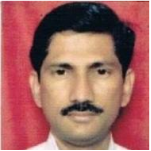 Name of Faculty: Anant Kashinath Dhulshette                                                                                     Present Position : Lecturer in Electrical Engg.(Selection Grade)                                                                          Address              : 612, A3, Ratna Sindhu CHS, Kalewadi,                                   Kalachowki, Mumbai-400033  Mobile No.        : 09422873512    E-Mail Id           : dhulshetteak@rediffmail.comDate of joining (Govt of Maharashtra)  : 15-05-1998                          (Govt. Poly. Mumbai)  : 28-07-2015 Total Teaching Experience in years: 31 YearsMemberships of professional organizations/Bodies : LMISTE.QUALIFICATIONS: (Graduation and Onwards)CAREER DETAILS:TRAINING COURSES ATTENDED:Publications :1. 4IEEE International Conference on ADVANCES IN ELECTRICAL, ELECTRONICS, INFORMATION, COMMUNICATION AND BIO-INFORMATICS. (Validation Of Statcom Capabilities Through Modelling And Simulation On Simulink Platform ).                2. Journal of Emerging Technologies and Innovative Research                  An International Open Access Journal (Voltage Sag: A Major Power Quality                      Issue)  Specialization/ Area of Interest: Power SystemPortfolios handled at institute level (Last 3 years): Electrical Maintenance.Portfolios handled at department level (Last 3 years):-Electrical Machines Lab In charge,-NBA Criteria No.5 Coordinator,-Test-1 & 2,-In plant Training,-Academic Monitoring, MSBTE Equivalence  Sr. No.DegreeUniversityClass AwardYear of Passing01B.E.(Electrical)Dr. B.A.M.U., Aurangabad1st Class with Distinction199002M.Tech.(PS)MNIT, Jaipur1st Class with Distinction2006Sr. No.OrganizationDesignationDurationPeriodWork Done in Brief01Govt. Polytechnic, DhuleLEE15-05-1998 to 06-07-20035 Years02Govt. Polytechnic, NandedLEE07-07-2003 to 29-06-20129 Years03Govt. Polytechnic, NandedLEE30-06-2012 to 27-07-20153 Years04Govt. Polytechnic, MumbaiLEE28-07-2015 till dateSr.No.Course Name         Duration         DurationTraining AgencyNo of Weeks1Moodle Learning Management System20-Mar-2030-Jun-20Govt. Polytechnic, Mumbai13 Weeks2Tools for Online Teaching Learning Process20-Apr-2017-May-20Department of Pharmacy, Govt. Polytechnic, Jalgaon43Renewable Energy Conversion & Management27-Jan-2130-Jan-21MGM's Polytechnic, Aurangabad14Electric Vehicles04-Apr-2109-Apr-21Govt. Polytechnic, Gadchiroli15Development of Entrepreneurship & Managerial Skills22-Feb-2127-Feb-21Govt. Polytechnic, Hingoli16Artificial Intellegence For Electrical Engineering04-Oct-2108-Oct-21RIT, Karad1